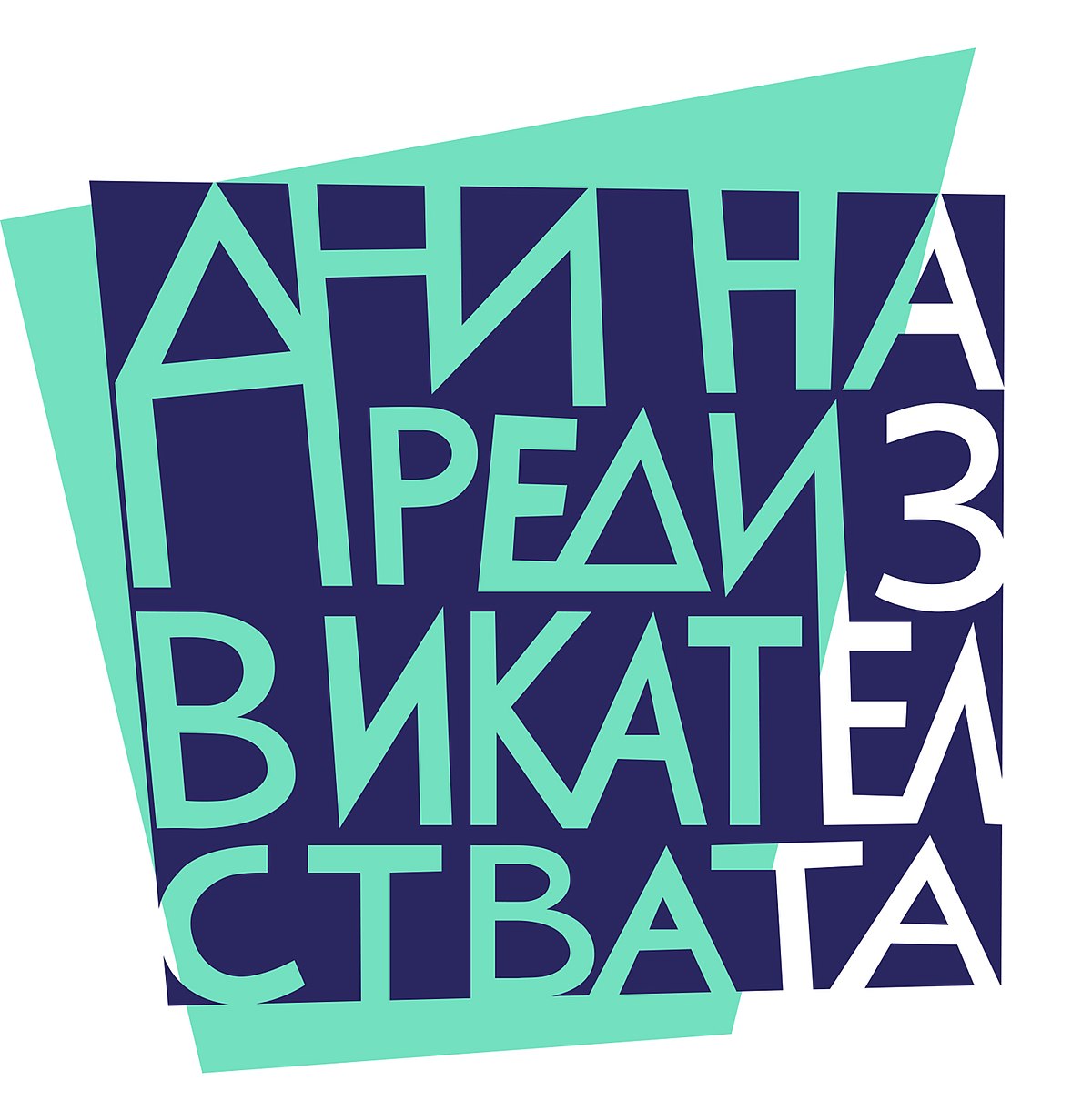 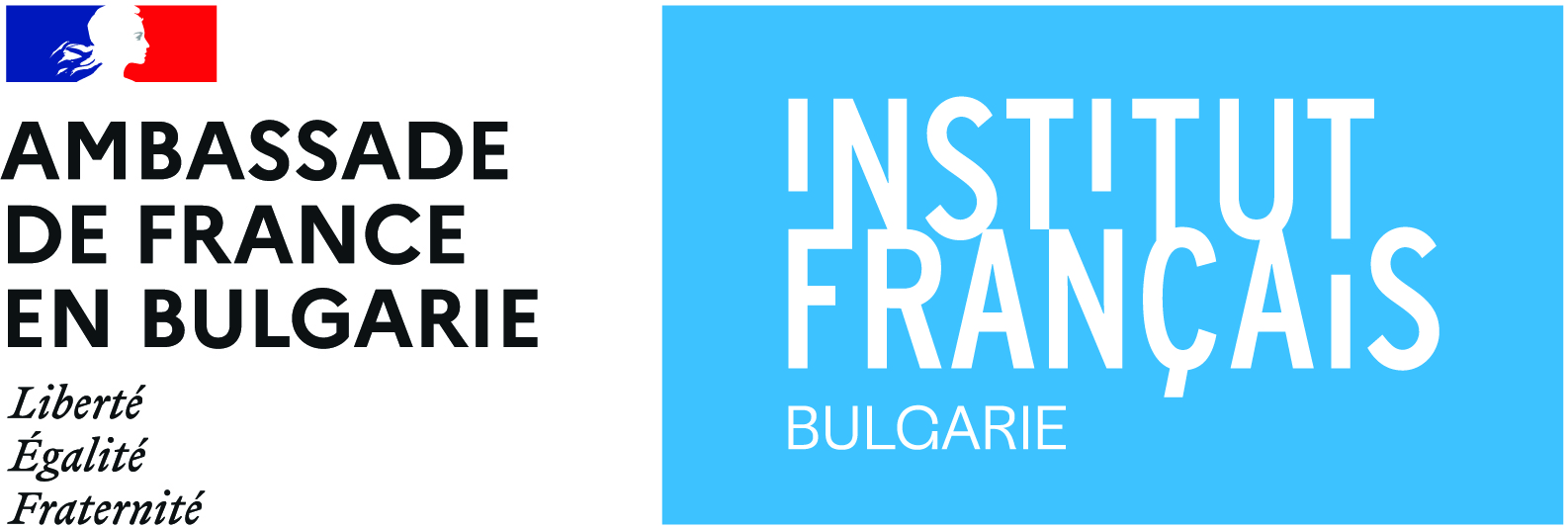 Journées du défi - 16ème éditionConférence d’ouverture sur le thème « LES MONTAGNES, BEAUTÉ ET DÉFIS »PROGRAMMEPROGRAMME28 mars 2022 (lundi)De 10h00 à 13h00 28 mars 2022 (lundi)De 10h00 à 13h00 Modérateur : M. Lyubomir PopyordanovModérateur : M. Lyubomir Popyordanov10h00 – 10h10Discours de bienvenue de Mme Florence Robine, ambassadrice de France en Bulgarie10h10 – 10h20Mot de bienvenue de M. Pierre Colliot, directeur de l’Institut français de Bulgarie10h20 – 10h25Discours de bienvenue de M. Lyubomir Popyordanov, fondateur des Journées du défi et président de l’Association bulgare des professionnels de la montagne « Montagnes et hommes »10h25 – 10h35Discours de bienvenue de M. Alexandre Duntchev, député du parti politique « Poursuivons le changement »10h35 – 10h50Discours de bienvenue de M. Luc Hardy, explorateur polaire et réalisateur de films10h50– 11h00Discours de bienvenue d’autres invités et partenairesLes défis climatiques11h00 – 11h20Coalition climatique : discours de M. Borislav Sandov, vice-premier ministre en charge du climat et ministre de l’environnement et de l’eau 11h20 – 11h40Étude de cas sur les Sept lacs de la montagne de Rila – un lieu d’interaction entre les pressions anthropiques et enjeux climatiques Présentation des résultats et conclusions du travail du camp de volontaires de la Fondation bulgare pour la biodiversité, organisé en 2021.Intervenants : Mme Yordanka Slavova, M. Boyan Zafirov, M. Emil Tatchev, M. Vladimir Milushev, directeur du Parc national de Rila11h40 – 11h55 Échange avec les mêmes intervenants sur le thème : maîtriser le flux touristique et son impact sur l'écosystème des lacs de Rila en intégrant les retours d'expérience.11h55 – 12h00 Résumé des échanges par M. Toma Belev, vice-ministre de l'environnement et de l'eau12h00 – 12h50Film « La haute route au fil des glaciers »  avant-première sur le voyage à ski de Chamonix à Zermatt / Alpes 2021 (sous-titres en bulgare)12h50 – 12h55Présentation du programme de la 16ème édition des Journées du défi www.predizvikatelstva.com 12h55 – 13h00Clôture de la conférence